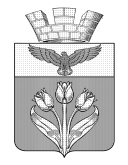 ВОЛГОГРАДСКАЯ ОБЛАСТЬПАЛЛАСОВСКИЙ МУНИЦИПАЛЬНЫЙ РАЙОНАДМИНИСТРАЦИЯ ГОРОДСКОГО ПОСЕЛЕНИЯ г. ПАЛЛАСОВКАПОСТАНОВЛЕНИЕот   15.06.2021г.						                        	     №171 О внесении изменений и дополнений  в постановление администрации городского поселения г.Палласовка  № 92 от 12.04.2016г. «Об утверждении порядка деятельности комиссии по землепользованию и застройке городского поселения г.Палласовка»Руководствуясь Федеральным законом от 29.12.2017 N 455-ФЗ "О внесении изменений в Градостроительный кодекс Российской Федерации и отдельные законодательные акты Российской Федерации", Федеральным законом от 27.12.2019 N 472-ФЗ "О внесении изменений в Градостроительный кодекс Российской Федерации и отдельные законодательные акты Российской Федерации", Федеральным законом от 29.12.2020 N 468-ФЗ "О внесении изменений в Градостроительный кодекс Российской Федерации и отдельные законодательные акты Российской Федерации", Федеральным законом от 06.10.2003г. №131-ФЗ «Об общих принципах организации местного самоуправления в Российской Федерации». Уставом городского поселения г.Палласовка. ПОСТАНОВЛЯЮ:1.Внести изменение и дополнений  в постановление администрации городского поселения г.Палласовка  № 92 от 12.04.2016г. «Об утверждении порядка деятельности комиссии по землепользованию и застройке  городского поселения г.Палласовка».1.1 В пункте 2.2.1 слова «в течение 30 дней» заменить словами «в течение двадцати пяти дней»;1.2 Пункт 2.2.2 изложить в следующей редакции:«2.2.2. В соответствии со ст.39 Градостроительного кодекса РФ  по вопросам предоставления разрешения на условно разрешенный вид использования земельного участка или объекта капитального строительства (далее -Разрешение) Комиссия:- рассматривает заявления  о предоставлении Разрешения;- в соответствии со ст.39 Градостроительного кодекса РФ направляет сообщение о проведении публичных слушаний правообладателям земельных участков, имеющих общие границы с земельным участком, применительно к которому запрашивается данное разрешение, правообладателям объектов капитального строительства, расположенных на земельных участках, имеющих общие  границы с земельным участком, применительно к которому запрашивается данное разрешение, и правообладателям помещений, являющихся частью объекта капитального строительства применительно к которому запрашивается данное разрешение;- обеспечивает подготовку документов и материалов к публичным слушаниям;- проводит публичные слушания;- с учетом протокола публичных слушаний готовит заключение о результатах публичных слушаний и размещает (публикует) на официальном сайте (портале) администрации городского поселения г.Палласовка в информационно – телекоммуникационной сети «Интернет»;- на основании заключения о результатах публичных слушаний по вопросу предоставления Разрешения на условно разрешенный вид использования осуществляет подготовку рекомендаций о предоставлении разрешения на условно разрешенный вид использования или об отказе в предоставлении такого Разрешения с указанием причин принятого решения;- направляет Главе городского поселения г.Палласовка для принятия решения заключение о результатах публичных слушаний, рекомендации о предоставлении Разрешения на условно разрешенный вид использования или об отказе в предоставлении такого Разрешения с указанием причин принятого решения.Физическое или юридическое лицо, заинтересованное в предоставлении разрешения на условно разрешенный вид использования земельного участка или объекта капитального строительства (далее – разрешение на условно разрешенный вид использования), направляет заявление  о предоставлении разрешения на условно разрешенный вид использования в комиссию Заявление о предоставлении разрешения на условно разрешенный вид использования может быть направлено в форме электронного документа, подписанного электронной подписью в соответствии с требованиями Федерального закона от 6 апреля 2011 года N 63-ФЗ "Об электронной подписи" (далее - электронный документ, подписанный электронной подписью)»;	1.3 Пункт 2.2.3 изложить в следующей редакции:«2.2.3 В соответствии со ст. 40 Градостроительного кодекса РФ по вопросам предоставления Разрешения на отклонение от предельных параметров разрешенного строительства, реконструкции объектов капитального строительства Комиссия:- рассматривает заявления о предоставлении Разрешения;- в соответствии  со ст.40 Градостроительного кодекса РФ направляет сообщение о проведении публичных слушаний правообладателям земельных участков, имеющих общие границы с земельным участком, применительно  к которому запрашивается данное разрешение, правообладателям объектов капитального строительства, расположенных на земельных участках, имеющих общие границы с земельным участком, применительно к которому запрашивается данное разрешение, правообладателям помещений, являющихся частью объекта капитального строительства, применительно к которому запрашивается данное разрешение;Обеспечивает подготовку документов и материалов к публичным слушаниям;-организует и проводит публичные слушания по предоставлению Разрешения;- с учетом протокола публичных слушаний готовит заключение о результатах публичных слушаний и размещает  (публикует) на официальном сайте (портале) администрации городского поселения г.Палласовка в информационно – телекоммуникационной сети «Интернет»;- на основании заключения о результатах публичных слушаний по вопросу о предоставлении Разрешения на отклонение от предельных параметров разрешенного строительства, реконструкции объектов капитального строительства Комиссия осуществляет подготовку рекомендаций по предоставлению такого разрешения или об отказе в предоставлении такого разрешения с указанием причин принятого решения;- направляет Главе городского поселения г.Палласовка для принятия решения заключение о результатах публичных слушаний, рекомендации комиссии о предоставлении Разрешения на отклонение от предельных параметров разрешенного строительства, реконструкции объектов капитального строительства или об отказе в предоставлении такого разрешения с указанием причин принятого решения.Заинтересованное в получении разрешения на отклонение от предельных параметров разрешенного строительства, реконструкции объектов капитального строительства лицо направляет в комиссию заявление о предоставлении такого разрешения. Заявление о предоставлении разрешения на отклонение от предельных параметров разрешенного строительства, реконструкции объектов капитального строительства может быть направлено в форме электронного документа, подписанного электронной подписью»2.Настоящее постановление вступает в силу со дня его обнародования.Глава городского поселения г.Палласовка                                     В.В. Гронин